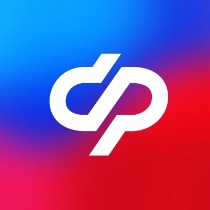 Отделение Социального фонда РФ по Томской области	Пресс-релиз от 10.04.202ОСФР по Томской области с начала года оплатило услуги по родовым сертификатам для более 1,2 тысяч женщин и более 1,2 тысяч новорожденныхОбъем перечисленных в медицинские организации средств за оказанные услуги в 2023 году составил более 12,5 млн. рублей. Деньги направлены на оплату услуг, предоставленных в связи с беременностью, рождением детей и наблюдением детей в первый  год жизни.Родовой сертификат – это документ, который предоставляет беременной женщине выбрать медучреждение, в котором она будет наблюдаться до и после беременности и рожать. Электронный сертификат формируется врачами при первом посещении женской консультации по месту жительства. Если сертификат не был открыт женской консультацией, его сформирует роддом. Сертификат может быть также оформлен детской поликлиникой, где будут проводиться профилактические осмотры ребенка.Раньше женщине нужно было самостоятельно представлять бланк сертификата в медучреждение. Теперь это не требуется, поскольку все необходимые сведения заполняются в электронной форме родового сертификата. Это, в частности, данные о постановке на учет в женской консультации, а также данные о том, что роды успешно приняты и были оказаны услуги по профилактическому наблюдению ребенка в течение первого года жизни. Переход на электронную форму родового сертификата значительно упростил для медицинских работников процедуру заполнения документа, а для женщин отменил необходимость носить с собой и предъявлять бумажный бланк.________________________________________________Группа по взаимодействию со СМИ Отделения Социального фонда РФ по Томской областиТел.: (3822) 60-95-12; 60-95-11;E-mail: smi@080.pfr.ru